[TITEL VAN UW EVENEMENT]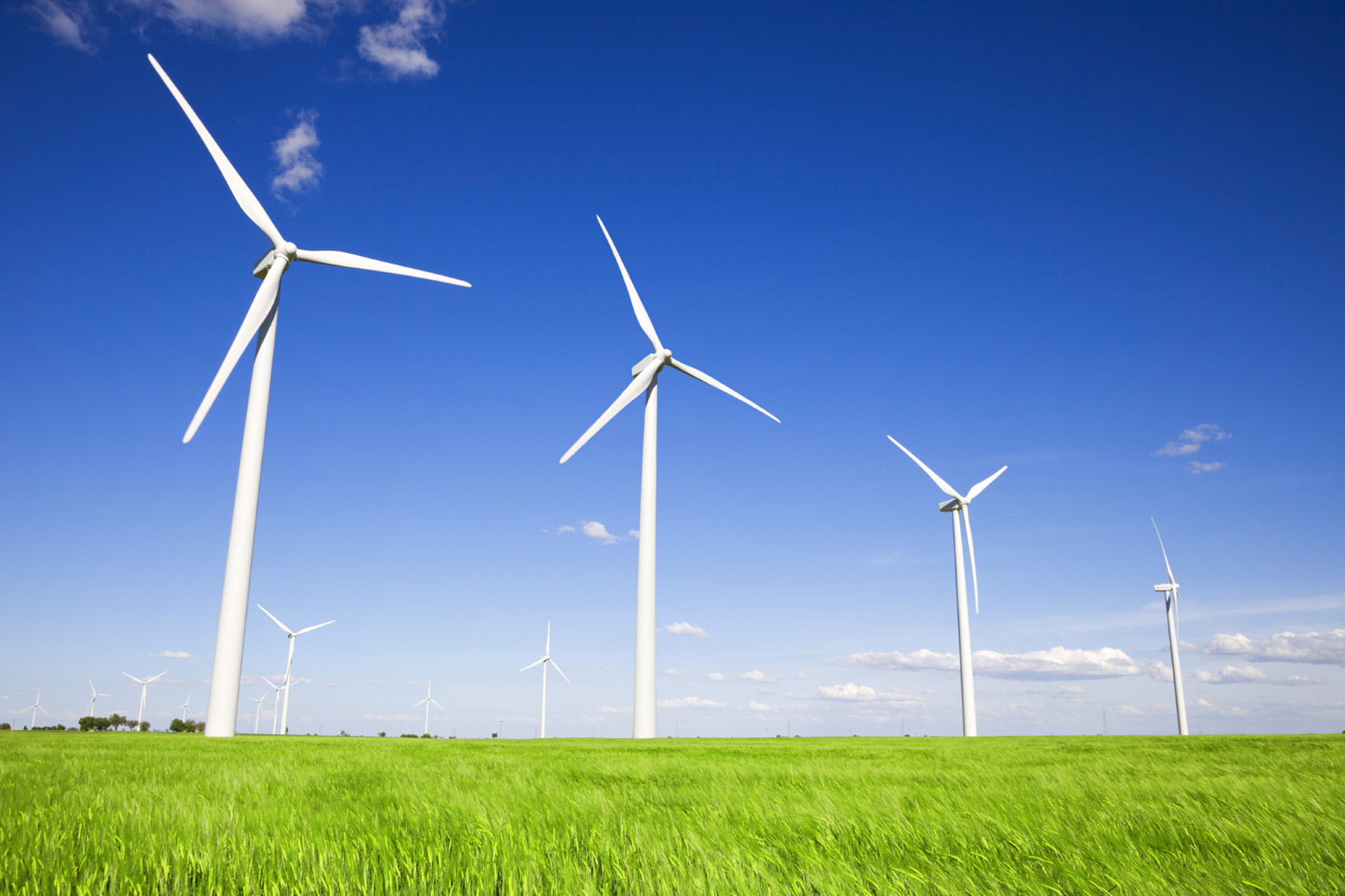 [Subtitel/omschrijving evenement][Als u tekst van een tijdelijke aanduiding (zoals deze) wilt vervangen, selecteert u deze en begint u te typen. (Plaats geen spatie rechts of links van de tekens in uw selectie.)][Als u de foto wilt vervangen, verwijdert u de foto en klikt u vervolgens op het tabblad Invoegen op Afbeelding.][Wilt u tekst voegen? Tekstopmaak in deze flyer kunt u ophalen met slechts één klik in de groep Stijlen op het tabblad Start.][Datum evenement]   [Tijdstip evenement][Locatienaam], [adres], [postcode, plaats][Webadres], [e-mailadres]